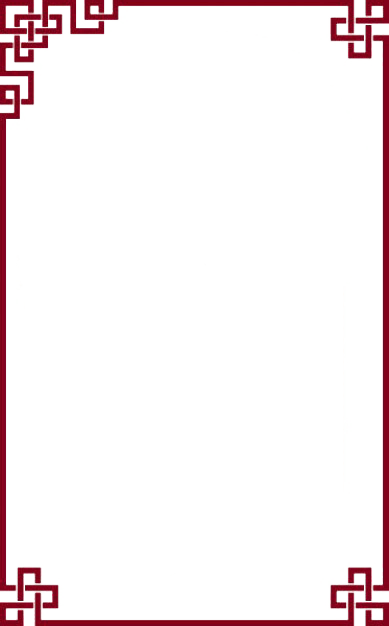 Структура ГАУЗ «РКЛРЦ«Центр восточной медицины»Учредитель – Министерство здравоохранения Республики Бурятия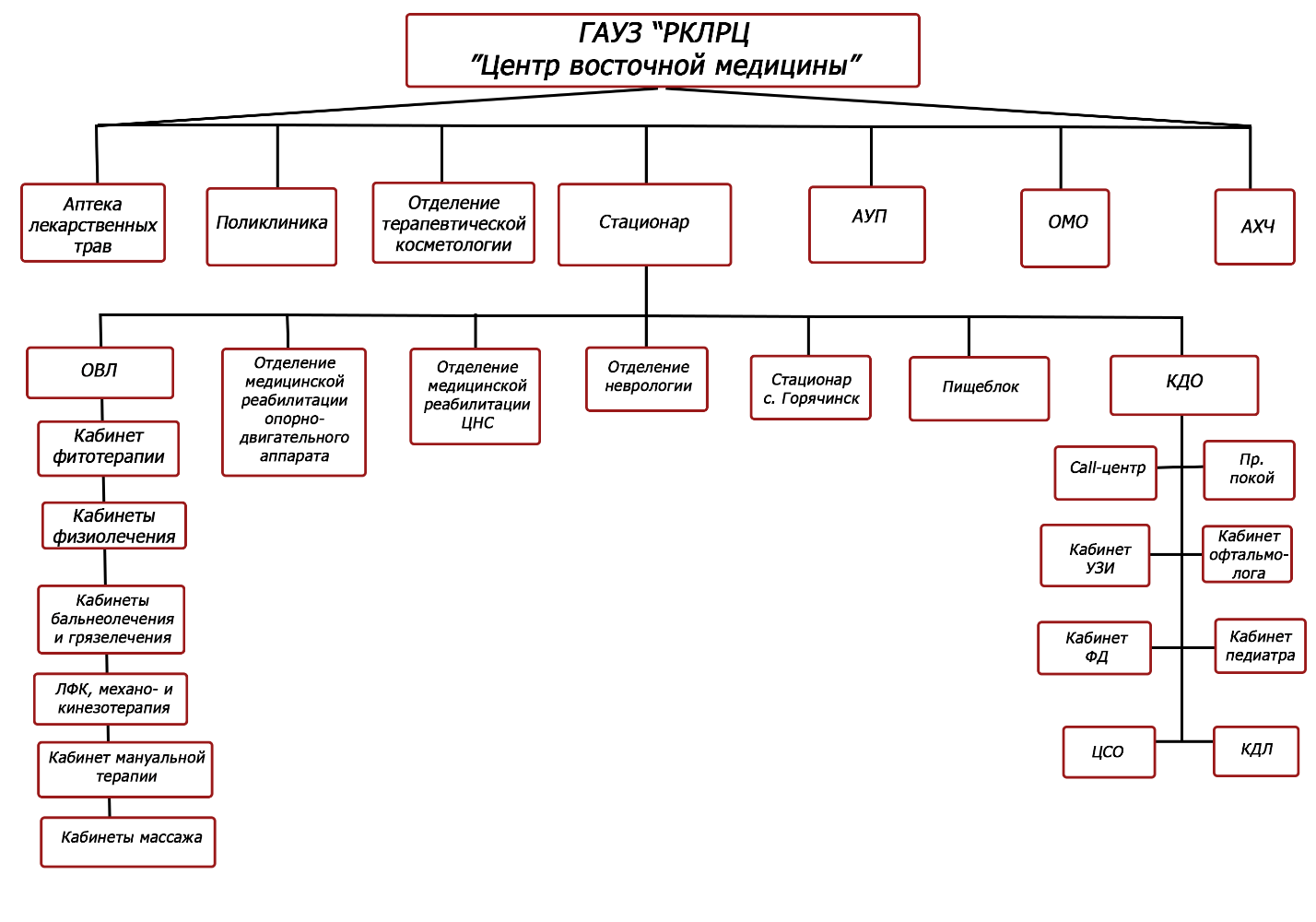 